Publicado en  el 03/11/2015 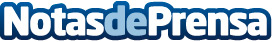 La Universitat de Lleida desarrolla un robot para facilitar la telepresencia en entornos de trabajo a las personas con discapacidadDatos de contacto:Nota de prensa publicada en: https://www.notasdeprensa.es/la-universitat-de-lleida-desarrolla-un-robot_1 Categorias: Inteligencia Artificial y Robótica E-Commerce Solidaridad y cooperación http://www.notasdeprensa.es